VETO 2013Packet by Bellevue (Mike Bentley, Alejandro Lopez-Lago, Chris Grubb, Michael Land)1. Faith Ringgold removed the color white from this object in a work in her Black Light series titled for the Moon.  Joe Rosenthal’s most famous photograph prominently features men gathered around of these objects, which, apart from targets, were the favorite subjects of a man who painted one in an orange field in an encaustic painting.  Clint Eastwood made a film about the marines from a famous photo of one of these objects on Iwo Jima.  For 10 points, name these objects painted by Jasper Johns.ANSWER: American Flags2. Kenneth Wilson received the 1982 Physics Nobel for his application of the renormalization group to this type of process.  A rule named for J. Willard Gibbs gives the number of degrees of freedom during this process. The heat capacity of helium 2 becomes infinite at the lambda point during this type of process, which according to the Ehrenfest equations can be classified according to the least discontinuous derivative of the chemical potential. For 10 points, name this process exemplified by sublimation and freezing.ANSWER: Phase transition [or phase change; prompt on “critical phenomena”]3. This son-in-law of the Prime Minister Earl Grey helped write the Great Reform Act with Lord John Russell.  Many of his policies were implemented by his successor, Baron Sydenham, and he earned the nickname “Radical Jack” pardoning all but 24 leaders of a rebellion led by Louis-Joseph Papineau.  He is best known for a document that called for unifying Upper and Lower Canada.  For 10 points, name this man who lends his name to his Report on the Affairs of British North America.ANSWER: John George Lambton, 1st Earl of Durham [or Lord Durham or Baron Durham; accept any underlined answer]4. One character in this play, a former telegraphist, declares, “Man is the truth!  Everything is in Man, everything is for Man!” which prompts an alcoholic actor to kill himself.  Anna, the locksmith’s wife, struggles with thoughts of an afterlife in this play, where Luka suggests that Pepel the thief should marry Natasha and run off to Siberia.  This play is set in an establishment run by Vasilisa and her soon-to-be-murdered husband, Mikhail Kostyliov.  For 10 points, name this Maxim Gorky play.ANSWER: The Lower Depths5. Some of these systems rely on EKV's manufactured by Raytheon.  A US agency devoted to developing one of these systems have produced the THAAD program and divides its work into boost, ascent, midcourse and terminal phases.  NATO plans to establish these systems in Romania and Poland as part of the AEGIS program.  Lasers would have been used in one of these systems proposed by Ronald Reagan.  For 10 points, name this kind of weapons system, examples of which include the "Star Wars" program.ANSWER: Missile Defense Systems6. In the Middle Ages, this figure’s namesake gates were thought to have saved Christianity from Gog and Magog.  The relationship between Achilles and Partoclus has been compared to the one between this man and Hephaestion.  He was legendarily the son of Nectanebus II.  His love for drink led him to accidentally burn the palace in Persepolis and kill Cleitus  His most sacred treasure was a copy of the Iliad given to him by his teacher, Aristotle.  For 10 points, name this man who cut the Gordian Knot.ANSWER: Alexander the Great7. In one experiment, this man found that antisocial behavior did not follow from watching a more violent ending to CBS’ Medical Center. He wrote the article, “The Experience of Living in Cities”.  In another experiment, people randomly selected from an Ohio phonebook were asked to mail a letter to someone who might know a Boston stockbroker.  He is best known for a 1960 experiment at Yale.  For 10 points, name this name this sociologist who had people deliver shocks to confederates to measure obedience.ANSWER: Stanley Milgram8. In a novel titled for one of these animals, Natalia goes to Brejevina to help inoculate orphans of the Bosnian War.  In addition to that Tea Obreht novel, Rampage converted into a mechanical one of these animals on Transformers.  Another of these creatures was originally named Thirsty, but due to a clerical error got the name Richard Parker in an Ang Lee film.  For 10 points, name these creatures, one of which has a blue nose and is the mascot for Frosted Flakes.ANSWER: Tigers9. This man's valet, Robert Holloway was captured at First Bull Run.  This first president of the NRA and onetime Rhode Island governor popularized a namesake carbine.  His IX Corps led the disastrous assault at the Battle of the Crater, and in an earlier battle failed to cross the Rappahannock.  For 10 points, name this Union general who lost the Battle of Fredericksburg after replacing George McClellan as Commander of the Army of the Potomac, who popularized a certain style of facial hair.ANSWER: Ambrose Everett Burnside10. The Meselson-Radding model of this process can explain the asymmetrical distribution of heteroduplex regions in the resulting product. The DSBR model of it employs two Holliday intermediates and requires the protein Spo11 to produce a double strand break in the DNA substrate.  Occurring during the pachytene stage of meiosis I in eukaryotic cells and involving the assembly of a tetrad, for 10 points, name this process in which homologous chromosomes form recombinant DNA.ANSWER: Crossing over11. A cathedral in this town contains the remains of Duke Rollo and the heart of Richard the Lionheart.  This city is home to museums for two of its native sons, Pierre Corneille and Gustave Flaubert.  A large cross at the place du Viuex-Marche in this city represents the spot where Joan of Arc was burned to death.  It is the capital of the northwestern Seine-Maritime department of France.  For 10 points, name this French city whose cathedral was painted at different times during the day by Monet.ANSWER: Rouen12. This composer’s third symphony eschews movement breaks and contains a chromatic wave played by the strings in the coda.  He helped rehabilitate Bach’s legacy with his 1829 performance of the St. Matthew’s Passion.  This man composed the Elijah and Paulus oratorios.  A famous trumpet fanfare opens the “Wedding March” from his incidental music for A Midsummer Night’s Dream.  For 10 points, name this German composer of the Hebrides Overture and the Scottish Symphony.ANSWER: Felix Mendelssohn13. This man argued for the reducibility of reasoning in his De Arte Combinatoria, and he argued that all movement was a byproduct of God in Hypothesis Physica Nova.  He refuted the Cartesian view of matter by stating that only beings that can perform action can count as a substance.  Voltaire lampooned this man’s theory of optimism that this was the best of all possible worlds.  For 10 points, name this German philosopher who wrote of monads in Theodicee and who also co-discovered Calculus.ANSWER: Gottfried Wilhelm Leibniz14. A grandmother known as the “Old One” leaves this country for Canada in a novel partially narrated by “Only Sister” and followed-up with the sequel, All That Matters.  Wittman’s ancestors hail from this country in the novel Tripmaster Monkey.  The mothers of women like Lena St. Clair emigrated from this country in a novel by the author of The Bonesetter’s Daughter.  For 10 points, name this home nation of the mother of Rose Jordan in The Joy Luck Club by Amy Tan.ANSWER: People’s Republic of China [or PRC]15. A recent one of these events in Himachal Pradesh and Uttarakhand prompted Operation Rahat and threatened to destroy the Kedarnath Temple.  A heavy-duty digger was used to protect a structure built by Charles IV in Prague during a 2013 example of one of these events.  Another recent example of one of these events damaged the Scotiabank Saddledome and forced the evacuation people near the Elbow and Bow.  For 10 points, name this type of natural disaster which has recently afflicted Alberta.ANSWER: Massive Floods [accept Flash Floods]16. One of his verses describes concludes with the line “All my perfumes, I give most willingly / T’ embalm thy father’s corse”.  Another of his poems describes a figure “slave to fate, chance, kings and desperate men”.  The title creature of one of his poems, “suck’d me first, and now sucks thee”.  He wrote that "every man is a piece of the Continent; a part of the main" and that "No Man is an Island".  For 10 points, name this author of the Meditations and “Death Be Not Proud”.ANSWER: John Donne17. Several generals were killed in this nation in 1965 by the September 30th Movement.  This country’s independence was recognized in a document signed by Queen Juliana and Mohammed Hatta.  A recent ruler of this country was called Gus Dur, and it’s also been ruled by Megawati.  An earlier leader of this country hosted an influential 1955 meeting of developing nations at the Bandung Conference.  For 10 points, name country once ruled by Sukarno, the most populous Muslim country.ANSWER: Indonesia18. It’s not amber, but one promoter created an entire room made out of this substance for the Crystal Palace exhibition. Thomas Hancock helped make this material practical to use, while the actions of Henry Wickham broke a Brazilian monopoly in this substance. The Force Publique cut off the hands of workers harvesting this good in the Congo Free State under Leopold II.  For 10 points, name this product whose material properties were greatly improved by Charles Goodyear.ANSWER: Vulcanized Rubber19. In a perfect crystal this namesake intensity is proportional to the structure factor and is known as the dynamic theory of this. By collecting information from evanescent waves the limit named for this phenomenon can be surpassed to create superlenses. The radius of the aperture squared divided by the product of the wavelength and the distance to the aperture determines if the Fraunhofer or Fresnel equations for this are used. For 10 points, name this phenomenon where a wave bends around an object.ANSWER: diffraction [prompt on interference]20. DNA tests have proven the connection between this predecessor of Ankhesenamen and “The Younger Lady” of KV35.  This ruler restored the tombs of Amon and moved his capital back to Memphis.  Along with Smenkhkare and Ay, his name was stricken from the historical record by Horemheb due to the monotheism of his father.  Craftsmen in the 20th dynasty built a small structure over KV 62, his tomb.  For 10 points, name this 18th dynasty “boy pharaoh”, whose tomb was discovered by Howard Carter.ANSWER: King Tutankhamen [or Tutankhaten]21. Jessica Hagedorn edited a 1993 anthology titled for this character's death.  This character started his career working in the Honolulu Police Department.  He first appeared in The House Without a Key and he was created by Earl Derr Biggers.  Sidney Toler and Roland Winters played this character after the death of Warner Oland, who played him in a smash hit where he "Carries On".  His second adventure involved The Chinese Parrot.  For 10 points, name this Asian-American detective.ANSWER: Charlie Chan [accept either underlined answer]22. In a John Hawkes novel, the hero goes to Alaska in search of one of these things.  Benny inherits one of these objects in a Joshua Ferris novel.  Mungo Martin and Bill Reid are real life designers of these objects. James Cook’s Pacific Ocean voyage chronicle describes them supporting rafters in houses, but they’re more recognizable for their freestanding variety, the tallest of which towers 173 feet in Alert Bay, British Columbia. For 10 points, name these wooden objects often erected at potlatches.ANSWER: Totem polesBonuses:1. The Australian group The Seekers performed on the Ed Sullivan Show during a broadcast taped during this event.  For 10 points each:[10] Identify this event centered around “Man and His World”.  Buckminster Fuller constructed a dome for the Americans during this event.
ANSWER: Expo 67 [or the 1967 International and Universal Exposition][10] This French president controversially proclaimed, “Vive le Quebec Libre” while attending Expo 67.  He led the Free French during World War II.ANSWER: Charles de Gaulle [or Charles Andre Joseph Marie de Gaulle][10] A lot of the remaining buildings from Expo 67 are located in a park now named for this Montreal mayor, who brought Expo 67 and the 1976 Summer Olympics to Montreal.ANSWER: Jean Drapeau2. This man wrote about Katherine Howard in his novel, The Fifth Queen.  For 10 points each:[10] Identify this British author of The Good Soldier and Parade's End.ANSWER: Ford Maddox Ford[10] This wife of John Dowell fakes having a heart condition in The Good Soldier to prevent her husband from learning that she is not a virgin.ANSWER: Florence Dowell[10] Nancy Rufford is sent from this modern-day country to live with Edward Ashburnham in The Good Soldier.  E. M. Forster wrote about a "passage" to this country.ANSWER: India3. The first modern instance of this procedure featuring a transverse incision and internal sutures was performed by Max Sanger in 1882.  For 10 points each:[10] Name this surgical procedure which according to legend was used to give birth to Asclepius as well as its namesake.ANSWER: Cesarean section [or C-section][10] This procedure in which an incision is made to the perineum is often performed in vaginal births to prevent tearing of the birth canal.ANSWER: episiotomy[10] Prior to the development of aseptic surgery, this painful procedure—in which the cartilaginous joint connecting the pubic bones is severed—was commonly used to widen the birth canal.  It is now advocated only in unusual cases.ANSWER: symphysiotomy4. After reading about a dispute over this sculpture, Ezra Pound wrote to its creator, “I could spit in the eye of the skinflint in charge of these matters”.  For 10 points each:[10] Identify this Constantin Brancusi sculpture infamously classified as a kitchen utensil rather than art.ANSWER: Bird In Space[10] More recently, the Haunch of Venison gallery in this city was forced to pay taxes on a fluorescent-light sculpture by Dan Flavin because it wasn’t considered art.  This city is also home to the Tate Modern.ANSWER: London[10] One of the more popular exhibits at Turbine Hall was this Chinese artist’s Sunflower Seeds, handpainted by people from the town of Jingdezhen.ANSWER: Ai Weiwei5. In "A Few Words About Breasts", this author wrote "If I had them, I would have been a completely different person".  For 10 points each:[10] Identify this woman who wrote the screenplay for films like When Harry Met Sally and Sleepless in Seattle.ANSWER: Nora Louise Ephron[10] Nora Ephron had a big influence on Lena Dunham, the creator of this HBO series centering on Hannah Horvath.ANSWER: Girls[10] Ephron also wrote the screenplay for this film, partially based on the memoir, My Life in France.  Amy Adams played the title blogger of this film.ANSWER: Julie & Julia6. Answer some questions about processes involving carbon, for 10 points each.[10] Burning coal in a kiln at around 1000 degrees centigrade to remove volatile compounds results in the production of this smokeless fuel.ANSWER: coke[10] Because of its high reducing potential, coke is often used in this process in which pure metals are extracted from ore.ANSWER: smelting[10] The smelting of iron ore in a blast furnace results in this brittle intermediate, notable for its high carbon content. It can later be converted into steel in the Bessemer process.ANSWER: pig iron7. This man wrote about the Greek War of Independence in his poetry collection, Les Orientales.  For 10 points each:[10] Identify this author of poetry collections like Chastisements and Contemplations.  He’s better known for novels like Toilers of the Sea and one featuring the characters Claude Frollo and Esmeralda.ANSWER: Victor Marie Hugo[10] This Hugo character is pursued by Inspector Javert for stealing bread.ANSWER: Jean Valjean [or Monsieur Madeleine or Ultime Fauchelevent or Monsieur Leblanc or Urbain Fabre; accept any underlined answer][10] This earlier French writer helped kick off the Romantic Movement in France with works like Les Martyrs about early Christians and his semi-autobiographical novel, Rene.ANSWER: Francois-Auguste Rene, vicomte de Chateaubriand [or Viscount of Chateaubriand]8. This city state greatly expanded under Francesco Foscari, who was eventually forced out of office by the Council of Ten on accusations that he was not mentally fit to rule.  For 10 points each:[10] Identify this Italian city state, which fought against a broad alliance of powers in the War of the League of Cambrai.
ANSWER: Republic of Venice [or Venezia]
[10] Venice was ruled for more than a thousand years by these dukes, who were formally the servants of the Byzantine Emperor.
ANSWER: Doges
[10] The Venetian doge Enrico Dandolo was a big promoter of this campaign, using it to sack the rival city of Zara on the Dalmatian coast prior to its most infamous dead.  
ANSWER: Fourth Crusade9. This range goes from Cape Chidley to the Hebron Fjord, and its name comes from an Inuit word for "Ruler of the Sea Animals".  For 10 points each:[10] Identify this Canadian mountain range whose highest peak is Cirque Mountain.ANSWER: Torngat Mountains[10] The Torngat Mountains are located on this peninsula, which shares its name with part of a Canadian province.  This peninsula is located south of the Hudson Strait.ANSWER: Labrador Peninsula[10] The second most populous city in Newfoundland and Labrador is named for being on the south shore of a bay of this name.  A city with the Spanish form of this name is the second most populous in Chile.ANSWER: Conception [or Concepcion]10. Prominent composers of this genre include Miklos Rozsa and Michel Legrand.  For 10 points each:[10] Identify this type of work.  Ralph Vaughan Williams adapted a work in this genre into his Sinfonia antartica.ANSWER: Film score [accept equivalents like movie soundtrack][10] This Russian composer created the score for the film Lieutenant Kije.  He also composed Peter and the Wolf.ANSWER: Sergei Prokofiev [or Sergey Sergeyevich Prokofiev][10] This Italian composer used sounds like whip cracks in his iconic score for the films in the Dollars trilogy.  He also did the score for Brian de Palma’s film, Mission to Mars.ANSWER: Ennio Morricone[Moderator: Give attachment at end of packet to team]11. Visual Bonus.  You’ve been given a sheet with portraits of three Catholic saints.  For five points each, identify both the artist and the saint.  You have 30 seconds.A: El Greco [or Doménikos Theotokópoulos], Saint SebastianB: Amerighi da Caravaggio [or Michelangelo Merisi], Saint Paul the Apostle [or Saul of Tarsus]C: Donatello [or Donato di Niccolò di Betto Bardi], Saint Mark the Evangelist12. Linguist James McWhorter argues that the “meaningless do” in this language comes from the influence of Celtic grammar.  For 10 points each:[10] Identify this language, one of whose standard dialects is called Received Pronunciation.ANSWER: British English[10] Unlike this other Germanic language, English has varied significantly from its proto-Germanic roots.  The Old Norse sagas of the country where this language is spoken detail dudes like Erik the Red and are very similar to the modern form of the language.ANSWER: Icelandic[10] The first written form of the language of these people survives in an "Old Church" form, which itself came from the Thessalonica dialect.  That written language of these people was developed by Saint Cyril.ANSWER: Slavs [or Slavic People or Slavonic People]13. One politician with this surname succeeded Gilles Vaillancourt as mayor of Laval, but resigned in June after the Charbonneau Commission implicated him in a prostitution scandal.  For 10 points each:[10] Identify this surname shared by a man who founded Quebec’s Union Nationale party.
ANSWER: Duplessis[10] Maurice Duplessis ruled during Quebec’s “Great Darkness”, which directly preceded this “revolution” in the 1960s that saw the rule of Jean Lesage and implementation of various welfare policies.
ANSWER: Quiet Revolution[10] This Premier of Quebec once served as Deputy Prime Minister under Kim Campbell.  He resigned his premiership in 2012 following protests about tuition hikes.
ANSWER: John James “Jean” Charest14. Australian stunt rider Robbie Maddison made headlines in 2008 by jumping this structure on a motorcycle, and in ancient times its function was performed by a portage road known as the diolkos.  For 10 points each:[10] Name this structure which since 1893 has converted the Peloponnesus into an island.ANSWER: Corinthian Canal[10] The Corinth Canal connects the Gulf of Corinth this other gulf named for a mythic king.ANSWER: Saronic Gulf[10] This Roman emperor attempted and failed to build a canal across the Isthmus of Corinth. He was also known for constructing rotating banquet halls and fiddling during fires.ANSWER: Nero Claudius Caesar Augustus Germanicus15. In flat space, it can be represented by the 3 by 3 identity matrix, while in special relativity it is 4 by 4 and possesses a mixed signature. For 10 points each:[10] Name this mathematical object symbolized “g” which defines the infinitesimal path length through curved spacetime, a generalization of the notion of gravitational field.ANSWER: metric tensor[10] The metric tensor appears multiplied by the scalar curvature and the cosmological constant in this set of 10 equations devised by Einstein which describe how matter and energy curve spacetime.ANSWER: Einstein field equations[10] This most important solution to the Einstein field equations describes the gravitational field in the space surrounding a spherical, uncharged, non-rotating mass.ANSWER: Schwarzschild metric16. Tiger got to hunt. Bird got to fly. Man got to ask himself “why, why, why?”.  For 10 points each:[10] These lines come from the foundational text of what fictional religion which admonishes its followers to live by the harmless untruths that make you brave and kind and healthy and happy?ANSWER: Bokononism[10] Bokononism is a major plot elements this novel by Kurt Vonnegut which also features ice-nine.ANSWER: Cat's Cradle[10] Many of the sacred texts of Bokononism take the form of these Caribbean songs associated with Harry Belafonte and Lord Kitchener. They share their name with a nymph who once held Odysseus hostage.ANSWER: calypso17. The minimum cut is equal to the solution to this type of problem. For 10 points each:[10] This type of problem asks how much can be pushed from a source vertex to a sink vertex in the namesake network. The project selection problem is an example of one.ANSWER: maximum flow problems [10] One algorithm for solving the maximum flow problem is the Edmonds-Karp algorithm, which runs in V times E squared according to this notation, also called Landau notation.  It describes the upper-bound growth rate of the algorithm as the input size goes to infinity.ANSWER: Big O notation [of Asymptotic notation] [10] Edmonds also created the blossom algorithm which finds a maximum one of these sets for a general graph in polynomial time. They only contain edges which do not share vertices.ANSWER: matchings [or independent edge set]18. France once gave citizenship to people from this nation who renounced Islam.  For 10 points each:[10] Identify this North African country, ruled by France until the negotiation of the Evian Accords concluded a violent war of independence.ANSWER: Algeria[10] This first president of post-independence Algeria launched a war to seize land in eastern Morocco.ANSWER: Ahmed Ben Bella[10] Muslim clerics Abassi Madani and Ali Belhadj founded this political party on the idea that fundamentalism would rid Algeria of its corruption.  In a 1992 putsch, this party was made illegal and Mohammed Boudiaf was installed as president.ANSWER: Islamic Salvation Front19. The protagonist of this film pisses on the floor of Connor O'Reily after discovering that he has a wife and kid, and soon abducts that kid, Keira.  For 10 points each:[10] Identify this 2009 film centering on East London resident Mia Williams, played by Katie Jarvis.ANSWER: Fish Tank[10] This actor played Connor O'Reily in Fish Tank.  His penis was featured prominently in the film Shame, while he had more mainstream success playing Magneto in X-Men: First Class.ANSWER: Michael Fassbender[10] Connor plays Bobby Womack's cover of this song to Mia in Fish Tank, who then uses it as the background music for an audition tape.  It was made famous by The Mamas & the Papas.ANSWER: "California Dreamin'"20. Gregory Rabassa claimed that this author was "a woman who looked like Marlene Dietrich and wrote like Virginia Woolf".  For 10 points each:[10] Identify this author who told of a maid who kills and then eats a cockroach in The Passion According to G.H.ANSWER: Clarice Lispector [or Chaya Lispector][10] Helene Cixous, meanwhile claimed that Lispector was what this author would have been, had he been a woman.  He wrote acclaimed short stories like "The Hunger Artist" and "The Metamorphoses".ANSWER: Franz Kafka[10] This woman translated several of Lispector's poems into English and rated her a better writer than Borges.  This friend of Robert Lowell wrote the poems "The Moose" and "In the Waiting Room".ANSWER: Elizabeth Bishop21. This man's business was taken over by one of his investors, Johann Fust, and Fust replaced him with his foreman, Peter Schoeffer.  For 10 points each:[10] Identify this man who invented a special type of mold with matrices that could be precisely punch-stamped.ANSWER: Johannes Gutenberg[10] Despite selling all 180 copies of this first printed work, Gutenberg went bankrupt because the money didn't come in fast enough.  James I ordered an English translation of this work.ANSWER: The Bible[10] Gutenberg's second work was this type of work, which often included a liturgical calendar and list of Saints including prayers from its namesake book of the Old Testament.  It's not be confused with a Book of Hours.ANSWER: Psalter [or Psalterium]22. One of his novels contains characters like Alyoshka the Baptist, and its publication history was recounted in his The Oak and the Calf.  For 10 points each:[10] Identify this Russian author of The First Circle.ANSWER: Aleksander Isaevich Solzhenitsyn[10] Solzhenitsyn wrote works set in these places like One Day in the Life of Ivan Denisovich, and a non-fiction work about the "archipelago" of these places.ANSWER: Soviet Gulags [prompt on "Soviet labor camps" or "labor camps"][10] This other 20th century Russian author imagined people living in glass houses in the dystopian Single State, which is ruled by the Benefactor in his novel, We.ANSWER: Yevgeny Ivanovich ZamyatinVisual Bonus.Identify the saint and the artist, for five points each.  You have 30 seconds.A: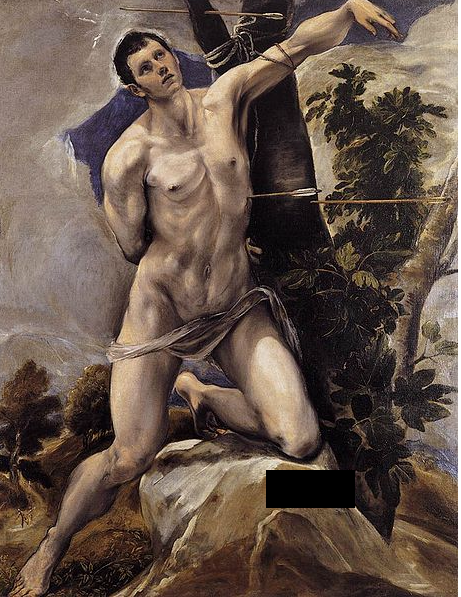 B.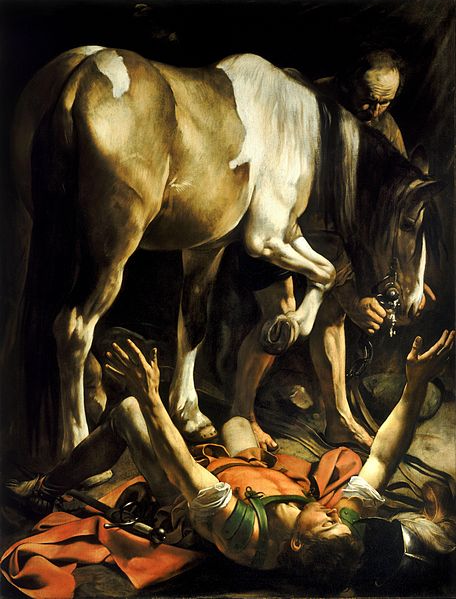 C. 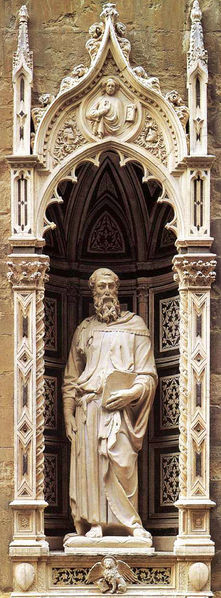 